Job Description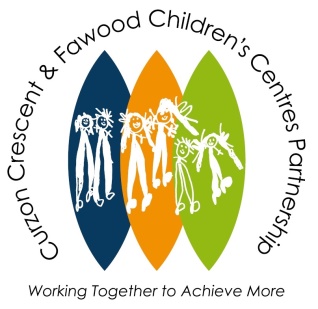 FAWOOD CHILDREN’S CENTRE & MAINTAINED NURSERY SCHOOL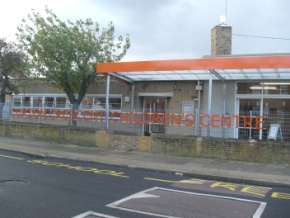 SERVICE AREA: Children & FamiliesPOST TITLE: Deputy HeadteacherSALARY: L9 – L13 1.	PURPOSE OF JOB To take the lead on  learning and teaching, including curriculum development To take the lead on  achievement and inclusion within FawoodTo be a dynamic and visionary leader of othersDIRECTLY RESPONSIBLE TO Executive Headteacher2. SERVICE RELATIONSHIPSThe post-holder will liaise with all members of the centre staff and line manage all teachers within the provision.3. MAIN DUTIES AND RESPONSIBILITIESLEAD WITHIN PARTNERSHIPTo deputise for the Executive Headteacher in their absenceTo play a key strategic role across the partnership, working within an integrated SLT to construct & implement Development Plans and self-review tools.To model the vision and values that drives the partnership in all forums and interactions.To work with the other DHT (Curzon Crescent), to ensure that self-evaluation relating to children’s progress and quality of teaching are moderated.To play an active role in the recruitment and induction of staff.To provide the consistent point of leadership reference on one site within the partnership.To develop, monitor and evaluate key policies and procedures. LEADING LEARNINGTo work with all practitioners to ensure that children’s outcomes and children’s progress drive innovation, development and reflectionTo ensure that the curriculum is rich, deep and relevant and thus is a lever for securing and maintaining high standards for allTo provide an exemplar of good practice who models the highest aspirations for young children and the practitioners that work with themTo take the lead role in monitoring the quality of learning and teaching, devising quality frameworks that articulate the highest quality and standardsTo ensure that the learning environments are stimulating, engaging and learning focusedTo ensure that summative data is utilised effectively across staffing teams to ensure that interventions are diminishing the difference and that all children’s learning needs are being metTo develop and maintain outcome tracking measures for past children, to ensure Children’s Centre outcome measures are known (EYFSP)  To play an integral role in constructing and moderating key elements of self-evaluationTo work with our partner Centre and the wider learning community to ensure that children’s progress data is valid and reliableTo report to the Governing Board, particularly the curriculum committee; ensuring they have the tools at their disposal to hold the Centre’s to account eg. Children’s/groups progress data, impact of interventions and contextual information.LEAD OTHERSTo secure the smooth day to day running of the nursery provision.To provide support, challenge and rigor to those who lead learning (teachers) through performance management.To provide stimulation, reflection tools and development points through a coaching model, to further raise quality of practice.To work with the Family Services Manager to ensure that crèche provision reflects the quality and ethos of the nursery provision.  To remain proactive in relation to emerging pedagogical theory and political trends that will influence learning and teaching in the early years.To lead the learning of others through planned, delivered and evaluated CPD sessions for both nursery staff and Centre wide staff as appropriate.To provide a pedagogical reference point for the wider learning community, through work with Brent School Partnership, childminders, PVI’s and the Early Years Advisory Team, as Centre priorities dictate.LEAD INCLUSIONTo maintain a wide focus on the achievement and inclusion of all.To systematically reflect on the progress patterns within cohorts and groups in order to identify those at risk of underachieving.To plan and evaluate the effectiveness of interventions, including the impact of the work of support staff.